ALEXANDER WENGEL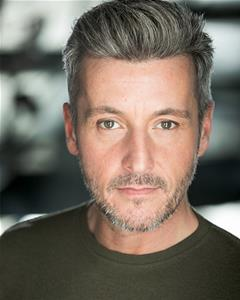 Location:	LondonHeight:	6' (182cm)Weight:	13st. (83kg)Playing Age:	36 - 50 yearsAppearance:	Mediterranean, WhiteEye Colour:	BrownHair Colour:	Salt & PepperHair Length:	ShortFacial Hair:	BeardVoice Character:	NaturalVoice Quality:	WarmCredits:2017, Commercial, Father, DER HELD DES ALLTAGS, kunststoff Die Filmmacher, Sebastian Metzger2017, Commercial, Dentist, PARODONTAX, Hogarth Worldwide Ltd2017, Commercial, Chef/Cook, AMAZON ECHO PLUS, Plastic Pictures, Richard Cousins2017, Commercial, Father, AMAZON ECHO MOMENTS, Plastic Pictures, Richard Cousins2017, Commercial, Co driver, FORD OF EUROPE - DRIVING MOMENTS, Content Haus, Jo Rae2017, Commercial, CEO, 3CX, Scorch London, Will Clark Smith2017, Commercial, Future Driver, PORSCHE STRATEGY 2025, BEE Film, Bernd Seiboldt2017, Commercial, Customer, COOKING FEVER, Gramafilm, Kyle Blanshard2017, Commercial, Environmental Officer, CARNIVAL-ENVO, The Moment, Matt Glen2016, Commercial, Husband / same sex couple, BBC CHRISTMAS IDENTS, BBC, Si & Ad2016, Commercial, Salesman, FURNITURE VILLAGE - COME FLY WITH ME, Furniture Village, Nick Goulden2016, Commercial, Coffee Taster, NESCAFÉ2016, Commercial, JM Employee, PWC / JOHNSON MATTHEY - TOOLKIT, Contended Brothers, Jake Cornish2016, Commercial, Doctor, VBH DAY, Contended Brothers, Chris Smith2016, Commercial, Dad, SUBWAY LIVE FRESH, Prism, Cesar Garcia2016, Commercial, Father, VODAFONE & GENESYS SOLUTION FILM, Genesys, Steve Cartwright2015, Commercial, Couple in Bathtub, THE BODY SHOP, Minds Eye Media, James Dawson2015, Commercial, Father/Business Man, ADT INTERACTIVE SECURITY, Rock Hound, Dom Sykes2015, Commercial, Husband / Father, HSBC - AUDREY, Academy for HSBC, Jeff Labbe2015, Commercial, James, Veteran Traveller, CARLSON WAGONLIT TRAVEL, PUKKA Films for Carlson Wagonlit2015, Commercial, Dad as Vampire, ASDA HALLOWEEN CAMPAIGN, Moxie Pictures for Asda, Luke Franklin2015, Commercial, Teacher, SIGNAL TOOTHPASTE, Fresh Films for SIGNAL2014, Commercial, Insurance Agent, HDI RISK, HDI Gerling, K & S Studios2014, Commercial, Presenter, COMMERZBANK GERMANY, Commerzbank2014, Commercial, Driver Traffic Jam assist, NEW VW PASSAT 2014, Volkswagen, Markus Steiner2013, Commercial, Agent, HDI LIFE INSURANCE, HDI Versicherung2013, Commercial, Father, SCHLAG DEN RAAB BOARDGAME, RTL2012, Commercial, Father, BETON NATÜRLICH, Beton Marketing, Thorsten Schmidkordt2010, Commercial, Presenter, ARAL CARD TRUCK, Aral2009, Commercial, Father, NINTENDO FAMILY TRAINER, Nintendo2006, Commercial, Man, BREAKFAST TV, RTL2018, Still Photography, Hunter/Engineer, HOCHFORM, J&F Projects, Erik Proziniak2017, Still Photography, Customer, MCLAREN, McLaren, Sam Woltham2017, Still Photography, Father with son, LIDL IDENTS, Lidl, Michael Wise2016, Still Photography, Father / Husband, VODAFONE, NeoSeen, Oliver Rossi2017, Still Photography, Husband, WARNKE GESUNDHEITSGRUPPE, GL Direkt, Ralf Klamann2016, Still Photography, Husband on a cruise, P&O CRUISES, Founded for P&O Cruises, Jason Knott2016, Still Photography, Husband on Holiday, BRITTANY FERRIES SHORT BREAKS, Brittany Ferries, Peter Cade2016, Still Photography, Engineer/Client, RBS PHOTOGRAPHY, Future Brand, David Oxberry2015, Still Photography, Teacher, ALDI SÜD, Aldi, Christian Deutscher2015, Still Photography, Office Worker, REAL OFFICE, REAL Supermarkets2015, Still Photography, Husband, HOSEASONS HOLIDAY, Hoseasons Holiday2015, Still Photography, Chemist, SYSMEX RESEARCH, Sysmex Partec2015, Still Photography, Tennisplayer, MAKRO SPORT, Makro Holland2015, Still Photography, Teacher, EF LANGUAGE SCHOOL, EF Language School2014, Still Photography, Business Man, RENNIE HELPS, Bayer AG, Marcus Mueller-Saran2014, Still Photography, Consultant, SPARKASSE (BANK), Sparkasse2014, Still Photography, Consultant, SWISS LIFE PARIS, Swiss Life2014, Still Photography, Father, FAMILY INSURANCE, Conjure Insurance2014, Still Photography, Engineer, BRILLUX, Brillux GmbH2013, Still Photography, Mechanic, FORD CONTROL, Ford2013, Still Photography, Teacher, FÜR MICH LIEBER MILCH, Landliebe2013, Still Photography, Sports Reporter, GAFFEL KÖLSCH, Gaffel2012, Still Photography, Buyer, VODAFONE CONTACTLESS, Vodafone2012, Still Photography, Cover Main catalog, DM SPRING, DM Drogeriemarkt2011, Still Photography, Consultant, HDI LIFE INSURANCE, HDI Versicherung (insurance)2011, Still Photography, male teeth model, SENSODYNE WHITE, Sensodyne2010, Still Photography, Main Male, PEUGEOT, Peugeot2010, Still Photography, Office Consultant, MICROSOFT OFFICE, Microsoft2010, Still Photography, Father, FAMILY INSURANCE, Bank of America2009, Still Photography, Grillmaster, GRILLSAISON ERÖFFNET, Kaiser Supermarket2009, Still Photography, Father/Baker, BACKEN MIT KATI (BAKING WITH KATI), Kati2009, Still Photography, Male in SPA, MAIN CATALOG FOR MONTE MARE, Monte Mare SPA and Saunapark2008, Still Photography, Main Male Model for two seasons, DER KÄRCHER MANN, Kärcher2007, Still Photography, Seller, TELEKOM, Telekom Germany2007, Still Photography, Doctor, SPARKASSE CREDITKASSE, Sparkasse2006, Still Photography, Main Character for 4 seosons, KARNEVAL HAUPTKATALOG, KAUFHOF2006, Still Photography, Lumberjack, TOOM, TOOM DIY and Home improvement2009, Musical, Poppa, Greaseball, Electra, Caboose, STARLIGHT EXPRESS (GERMANY), Mehr! Entertainment, Trevor Nunn2008, Musical, Poppa, Greaseball, Electra, Caboose, STARLIGHT EXPRESS (GERMANY), Mehr! Entertainment, Trevor Nunn2007, Musical, 1st singer, MOVIE MOVIE, Nordtour2007, Musical, Swing Male Singerensemble, ELISABETH, Vereinigte Buehnen Vienna, Harry Kupfer2006, Musical, Ensemble, KISS ME KATE, Deutsche Oper am Rhine2006, Musical, Ensemble, Cover Danny, GREASE, Musical Tours2005, Musical, Ensemble Singer, ANDREW LOYD WEBBER GALA/ LINZ, AUSTRIA, Vereinigte Buehnen Vienna2004, Musical, 1st cast Dustin, Cover Greaseball, Electra, STARLIGHT EXPRESS (GERMANY), Stella, Trevor Nunn2003, Musical, 1st cast Dustin, Cover Greaseball, STARLIGHT EXPRESS (GERMANY), Stella, Trevor Nunn2002, Musical, 1st Cast Munkastrap, Cover Rum Tum Tugger, CATS, Stella, Trevor Nunn2001, Musical, Swing, Cover Chagall, Herbert, TANZ DER VAMPIRE, Stella, Roman Polanski2000, Musical, Swing, Cover Nightmare Soloist, TANZ DER VAMPIRE, Vereinigte Buehnen Vienna, Roman Polanski2002, Musical, Ensemble, DER ZWOELFTONKAVALIER, Adrian Werum2002, Musical, Ensemble Singer, 10TH ANNIVERSARY ELISABETH GALA, Vereinigte Buehnen Vienna, Harry Kupfer1998, Musical, Swing, Cover Ruben, Simeon, Baker, Butler, JOSEPH AND THE AMAZING TECHNICOLOR DREAM COAT, Stella, Steven Pimlott1999, Musical, Swing, Cover Ruben, Simeon, Baker, Butler, JOSEPH AND THE AMAZING TECHNICOLOR DREAM COAT, Stella, Steven Pimlott1997, Musical, (1996 & 1997), Choreographer, SUNSET BOULEVARD (GERMANY), RUG, Trevor Nunn2017, Stage, Willy Koehle, STRICTLY ERIC, David Graham Entertainment Ltd, David Graham2015, Stage, George, ERIC´S CHRISTMAS PARTY, David Graham Entertainment, David Graham2016, Music Video, Gay man, ROCKET, Black Dog Film LA, Daniel Kragh-Jacobsen2005, Music Video, Main Character, MESH MUSIC VIDEO2002, Television, Murder Victim, UNTER UNS, RTL2001, Television, Man in Hospital, VERBOTENE LIEBE, ARD2000, Television, Paramedic, VERBOTENE LIEBE, ARD2009, Training Film, James, DALANGO BUSINESS ENGLISH, Spotlight Verlag2018, Infomercial, Presenter, DE OFF EBAY, Intro Studio, David Thompson2017, Voice Over, Father, AMAZON ECHO MOMENTS, Plastic Pictures, Richard Cousins2017, Infomercial, Presenter, DE OFF EBAY, Intro Studio, David ThompsonSkills:Accents & Dialects:(* = native)	American-New York, French, German, Italian, RPLanguages:(* = Native/Fluent)	English*, French, German*, TurkishMusic & Dance:(* = highly skilled)	Aerobics, Argentine Tango, Ballroom Dancing, Baritone-High, Cha Cha, Dance (general), Foxtrot, High Baritone, Jazz Dancing, Mambo, Rumba, Salsa Dancing, Samba, TangoVehicle Licences:	Car Driving LicenceOther Skills:	Assistant Director (experienced), Model-professional, Photographic Model